АДМИНИСТРАЦИЯ ЗАТО ПОС. ВИДЯЕВО МУРМАНСКОЙ ОБЛАСТИМуниципальное БЮДЖЕТНОЕ общеобразовательное учреждение «Средняя общеобразовательная школа Закрытого административно-территориального образования Видяево»Социальный проект " Мой Мурманск, мой город родной»к 100-летию г. МурманскаНоминация «Гражданская инициатива»Авторы проекта: обучающиеся 4 б классаКоординатор проекта: И.К. Балабина, учитель начальных классов 1 квалификационной категорииЗАТО Видяево2015ОБОСНОВАНИЕ ПРОЕКТАКаждый человек имеет свою малую Родину – это то место, где он родился и вырос. У каждого человека она своя, но для всех является той путеводной звездой, которая на протяжении жизни определяет очень многое, если не сказать – все!Для формирования у детей основ гражданской культуры, социально — нравственного развития личности, необходимо получение детьми знаний об их родном городе. С ранних лет формируются первые представления об окружающем мире, и происходит это, прежде всего, через ознакомление с традициями «своей» социокультурной среды: местными историко – культурными, национальными, географическими, природными особенностями. Ведь известно, что именно младший школьный  возраст – это важнейший период становления личности, когда закладываются предпосылки гражданских качеств, развиваются представления о человеке, обществе, культуре. Очень важно привить детям чувство любви и привязанности к культурным ценностям родного края, так как именно на этой основе воспитывается патриотизм.Детям, у которых нет достаточного количества знаний о малой Родине, трудно сформировать уважительное отношение к ней. Детские воспоминания самые яркие и волнительные. Чем больше ребёнок с детства будет знать о родных местах, родном городе, тем ближе и роднее будет становиться ему Родина, Россия. Нужно с детства знакомить детей не только со своим родным городом, его названием, гербом, улицами, но и с его достопримечательностями, культурными и природными объектами. Одними из таких, являются памятники.Памятники – это не только архитектурные сооружения со своей композиционной особенностью, но это, прежде всего, история.Каждый народ желает оставить своим будущим потомкам что–то в наследие. А мы, поколение 21 века, просто обязаны сохранить и передать будущим все то, что составляет историю нашей страны, города.ЦЕЛИ И ЗАДАЧИЦель проекта:создать систему работы по формированию у младших школьников интереса к истории  города Мурманска, в частности к памятникам.Задачи проекта:Образовательные:Знакомить детей с памятниками города Мурманска, их историей.Формировать умение узнавать знакомые памятники и составлять о них короткий рассказ.Вызвать у детей желание подражать мужественным и смелым людям, память о которых живет в сердцах жителей города.Обратить внимание на разницу в архитектуре памятников.Рассказать об охране памятников государством; расширить представления детей об окружающем мире.Развивающие:Развивать любознательность, интерес и стремление к познанию родного города Мурманска.Развивать умение реализовывать свои впечатления в художественно-творческой и практическо - экспериментальной деятельности.Развивать умение обобщать, делать выводы.Воспитательные:Воспитывать патриотические чувства, гордость за свою малую родину и ее историческое прошлое. Формировать активную гражданскую позицию школьников.Воспитывать интерес и положительное отношение к истории  города Мурманск.ФОРМЫ РЕАЛИЗАЦИИ ПРОЕКТАКлассные часы;Обзор литературы, посвящённой теме «Памятники города Мурманска» в библиотеке МБОУ СОШ ЗАТО Видяево;Беседы с детьми;Творческая мастерская, организация выставок детских работ;Подготовка и демонстрация электронных презентаций, выполненных учащимися;Устные сообщения учащихся в рамках КТД;Работа с родителями.IV.КАЛЕНДАРНЫЙ ПЛАН РЕАЛИЗАЦИИ ПРОЕКТАОЦЕНКА УСПЕШНОСТИ ПРОЕКТАСоставлено планирование, определены цели и задачи;Создана инициативная группа по реализации проекта;Дети, познакомившись с памятниками города Мурманска, узнают об их многообразии и истории, обогатятся духовно и проникнутся уважением к людям и событиям, связанными с ними. Будут осознавать себя причастными к историческому наследию города.ОЖИДАЕМЫЙ РЕЗУЛЬТАТЗнание детьми истории появления памятников города Мурманска, их название, местонахождение.Понимание детьми значимости памятников в жизни людей.Проявление заботы и уважения к памятникам.Сформировать патриотические чувства в процессе реализации данной цели и задач.Приобщить детей к истории страны и народа.Применение полученных знаний в добрых делах и поступках. ПРАКТИЧЕСКАЯ ЗНАЧИМОСТЬ Данная работа поможет воспитать чувство национальной гордости, патриотизма, нравственных ценностей, любви к своей Родине и ее историческому наследию.ПЛАН РЕАЛИЗАЦИИ ПРОЕКТАПроект реализуется  в период с 01.09.2015  по 30.12.2015 года.ПЕРСПЕКТИВЫ РАЗВИТИЯ ПРОЕКТАПланируем выступление по данной теме перед ребятами других классов.ОПИСАНИЕ ПРОЕКТАРаботу над проектом «Памятники города Мурманска» мы начали с того, что выявили проблему в классе. Изучив литературу, составили план реализации проекта. Дети в недостаточной степени имеют представления о памятниках города Мурманска.Хотелось вызвать у ребят желание знакомиться с историей возникновения памятников, увековечивших трагические и героические события нашего прошлого, сформировать соответствующее отношение к ним.С этой целью была подготовлена и проведена  консультация для родителей «Для чего нужно знакомить детей с памятниками?»С ранних лет формируются первые представления об окружающем мире и происходит это, прежде всего, через ознакомление с традициями «своей» социокультурной среды – местными историко – культурными, национальными, географическими, природными особенностями региона. Ведь известно, что именно в младшем школьном возрасте начинает формироваться чувство ответственности перед памятью предков, которое имеет существенное педагогическое значение, несет в себе огромный потенциал для дальнейшего развития ребенка.Реализуя данный проект, можно развивать представления детей о памятниках, истории их возникновения, значении их в жизни людей.РЕСУРСНОЕ ОБЕСПЕЧЕНИЕ           Для того чтобы качественно реализовать данный проект, необходимо достаточное финансирование.Деньги для создания проекта выделены родительским комитетом 4 б класса.ПРИЛОЖЕНИЕ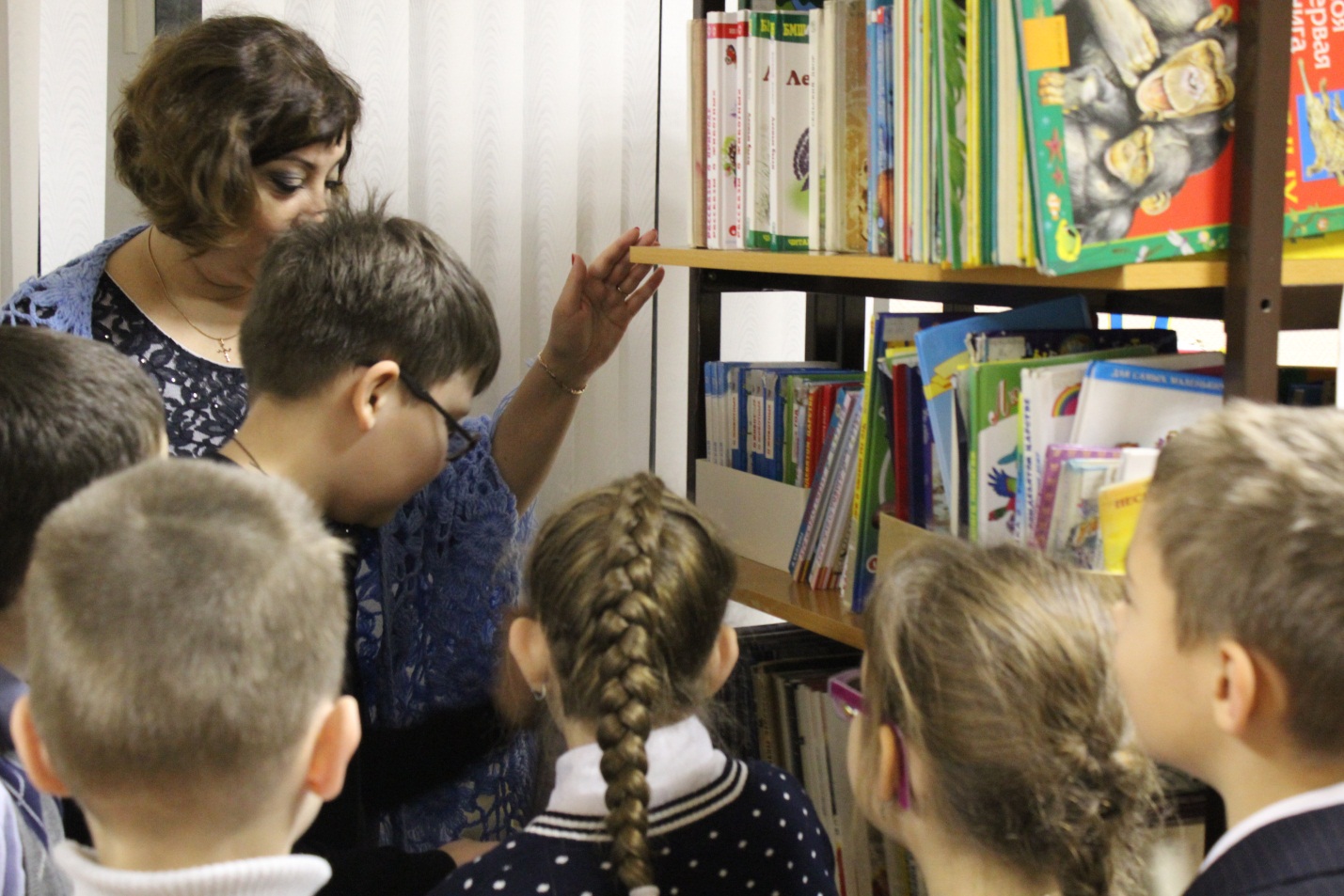 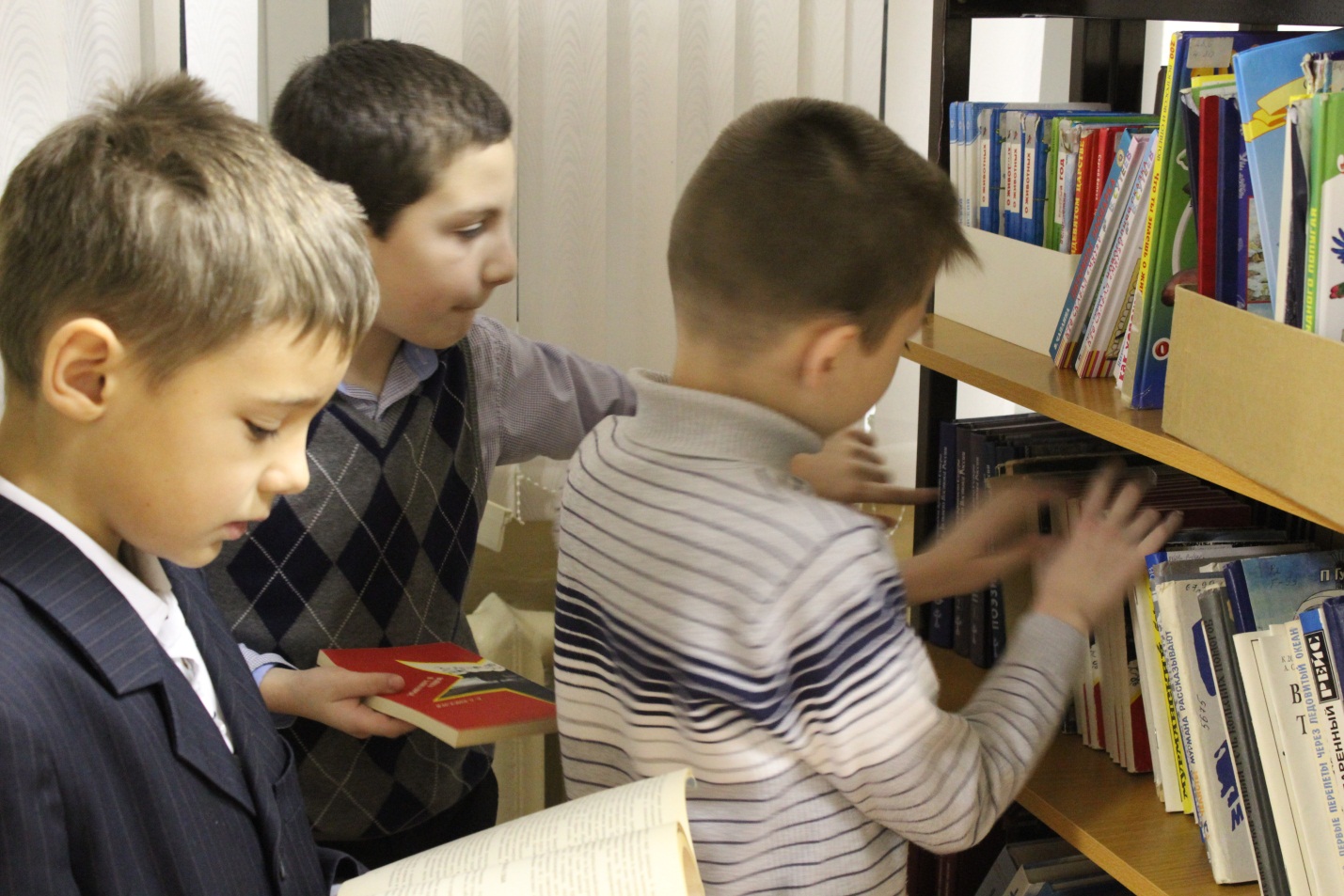 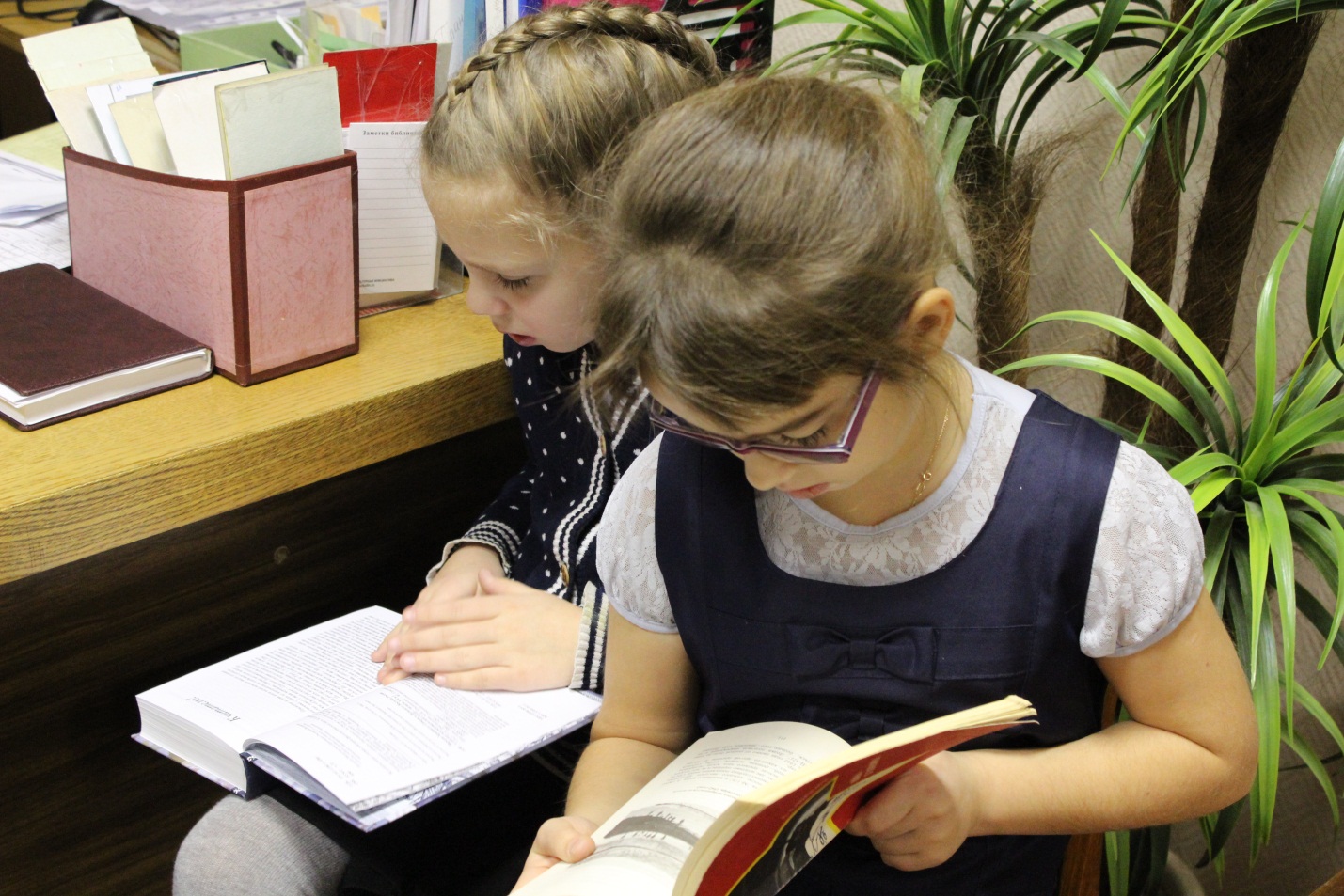 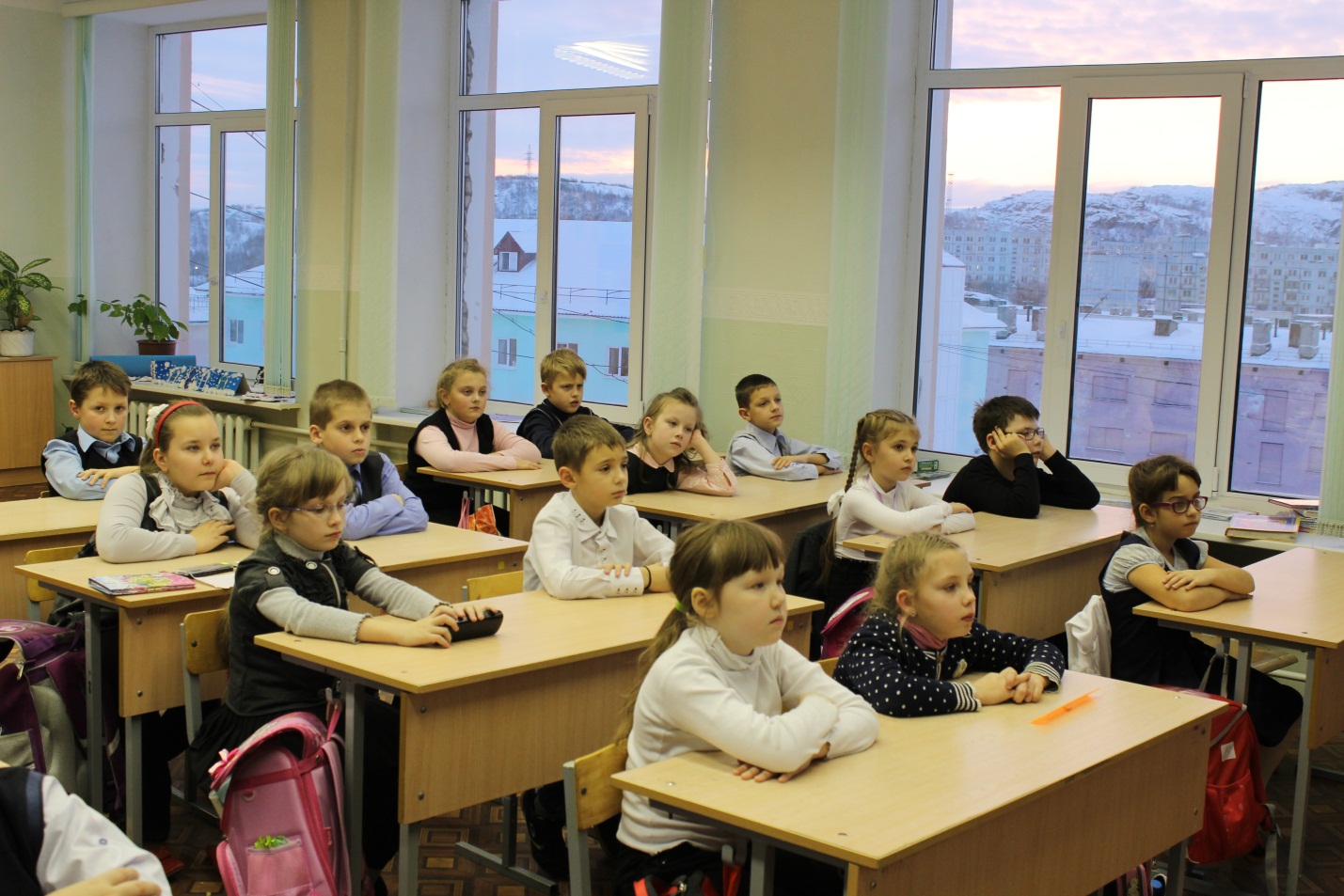 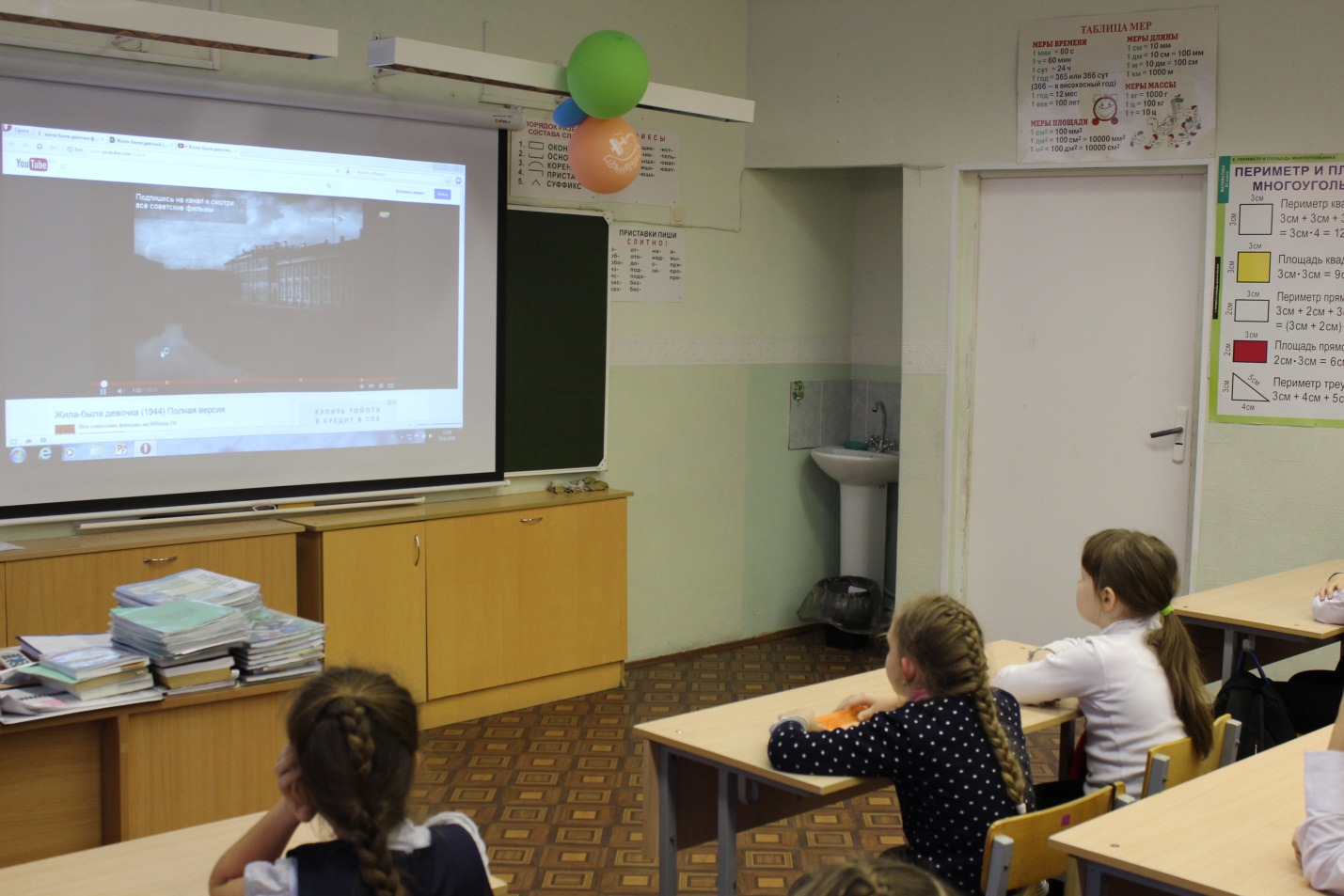 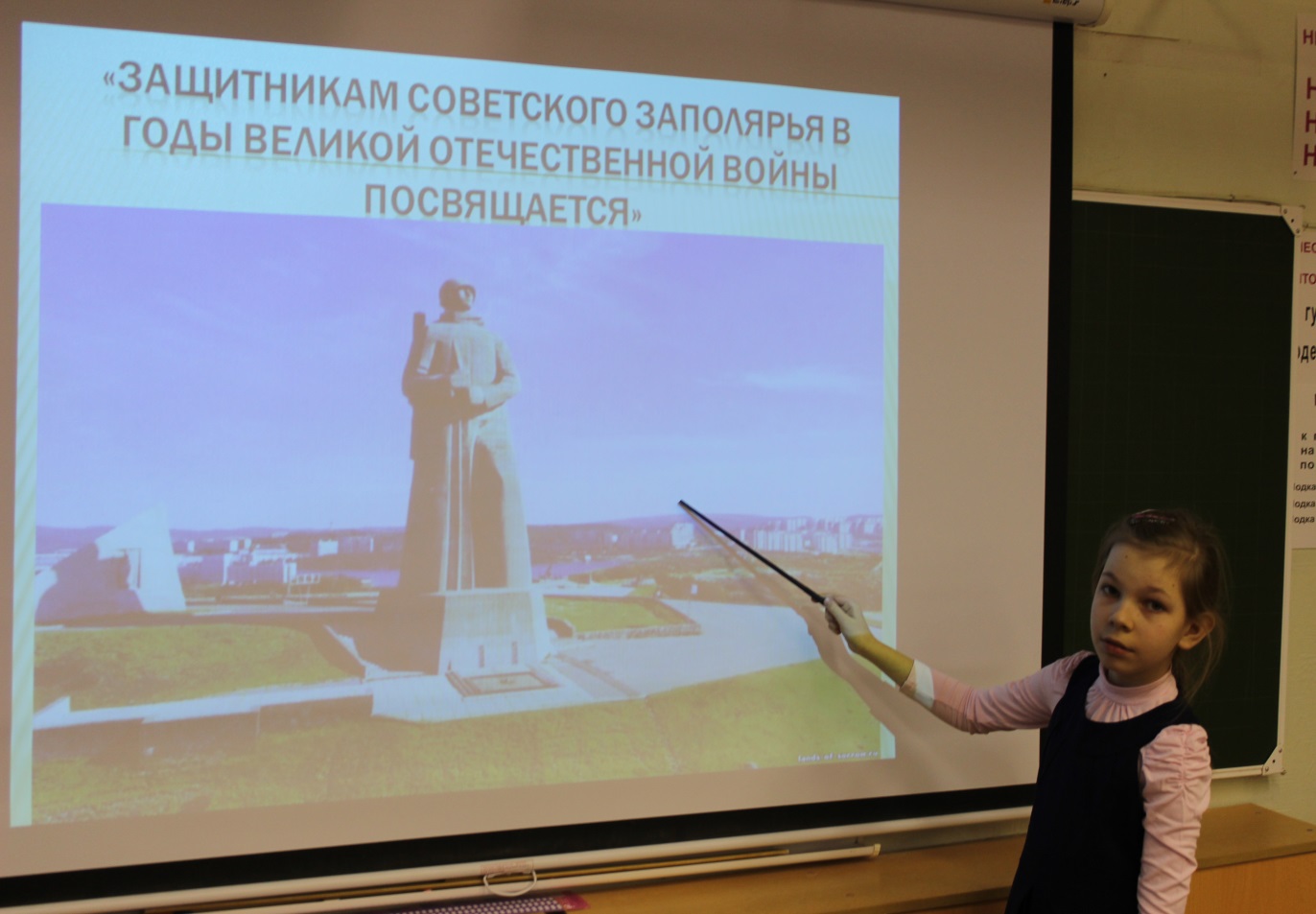 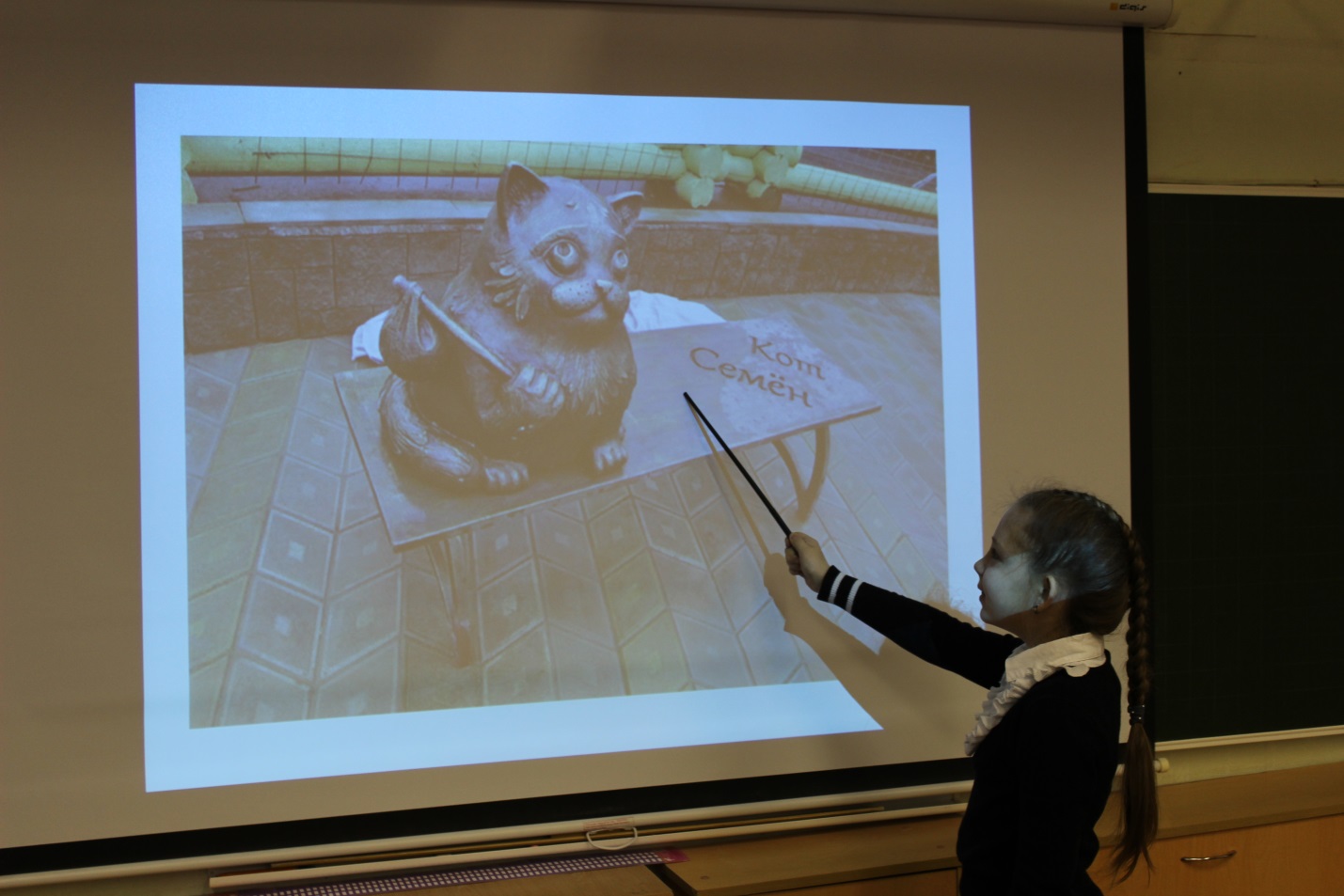 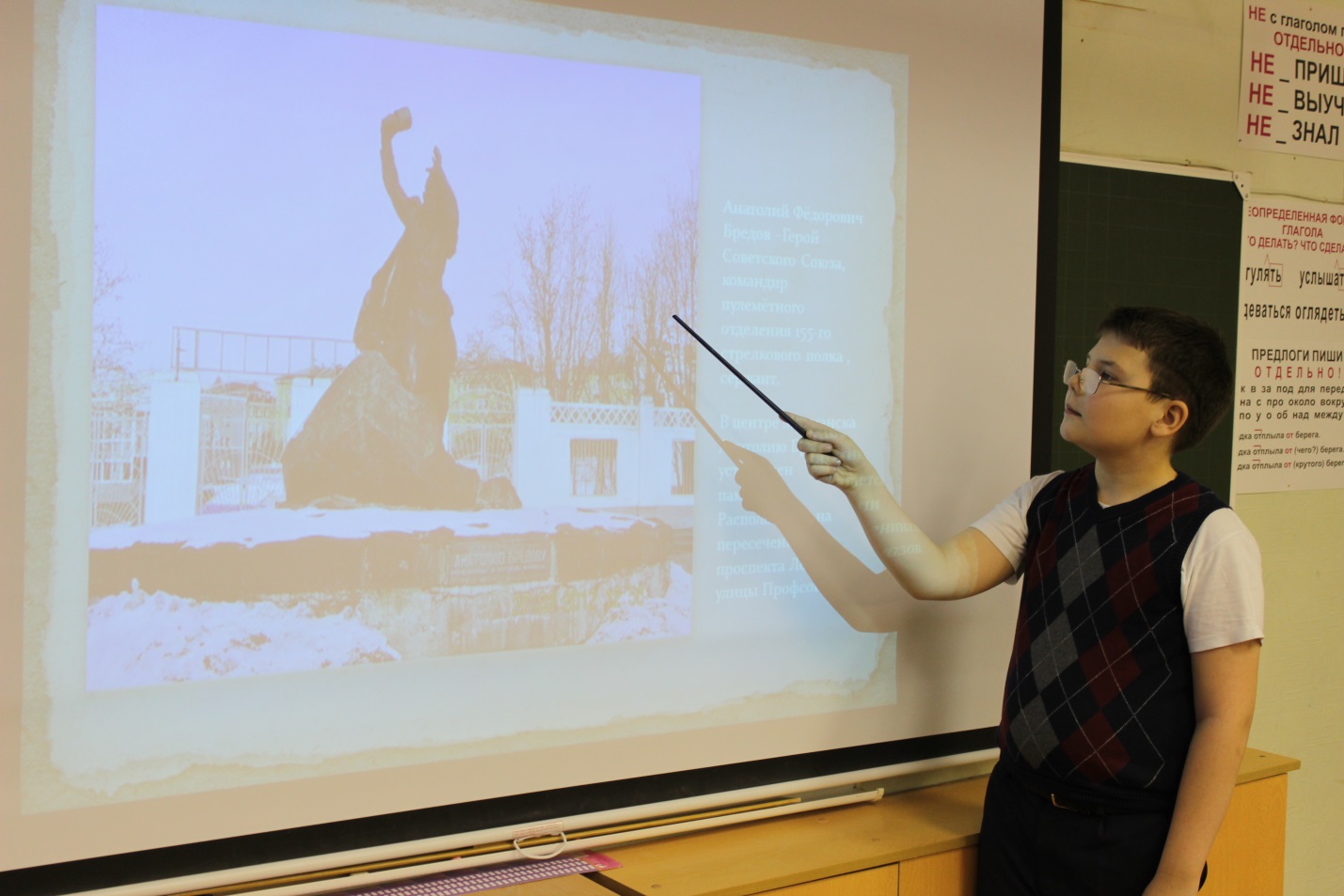 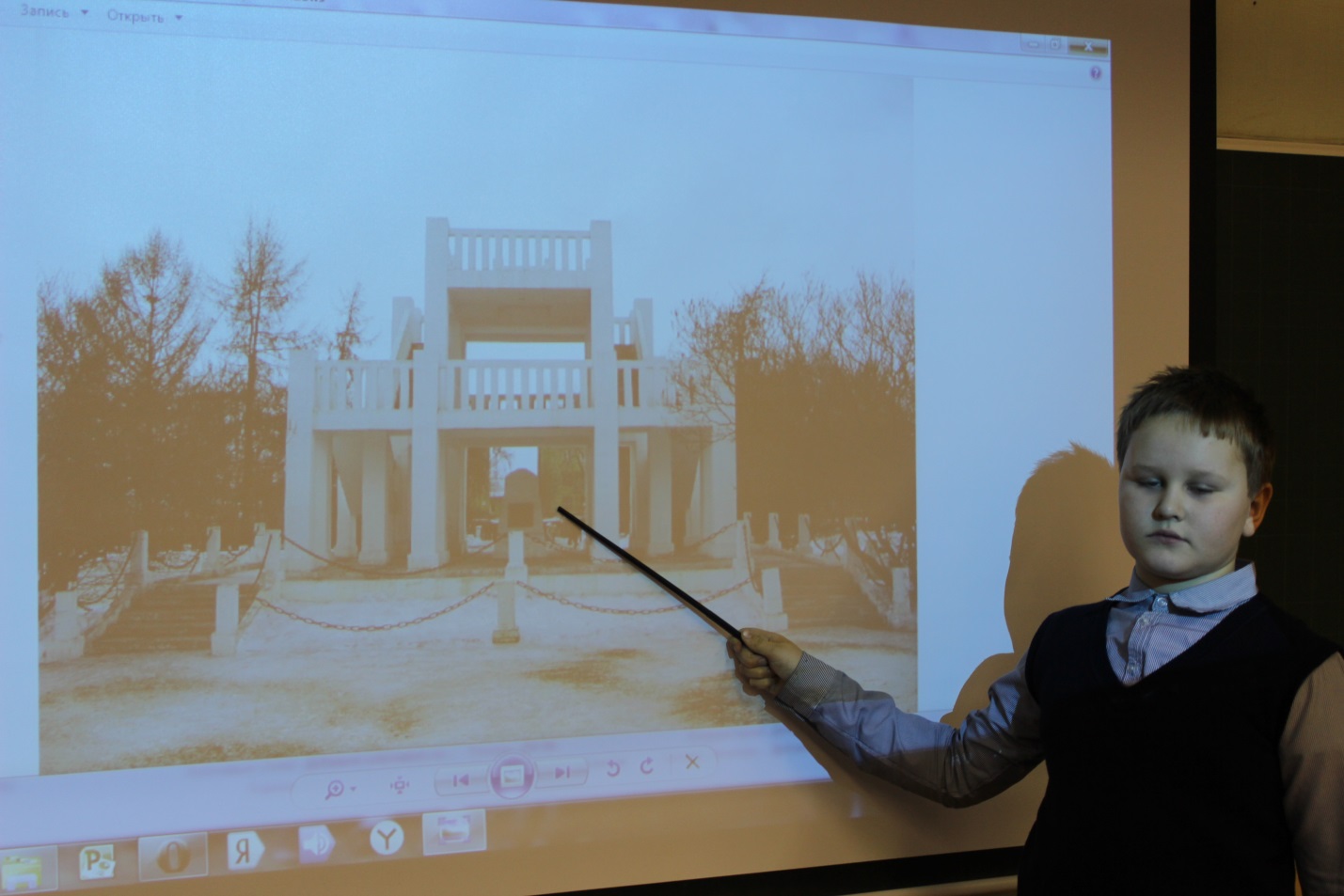 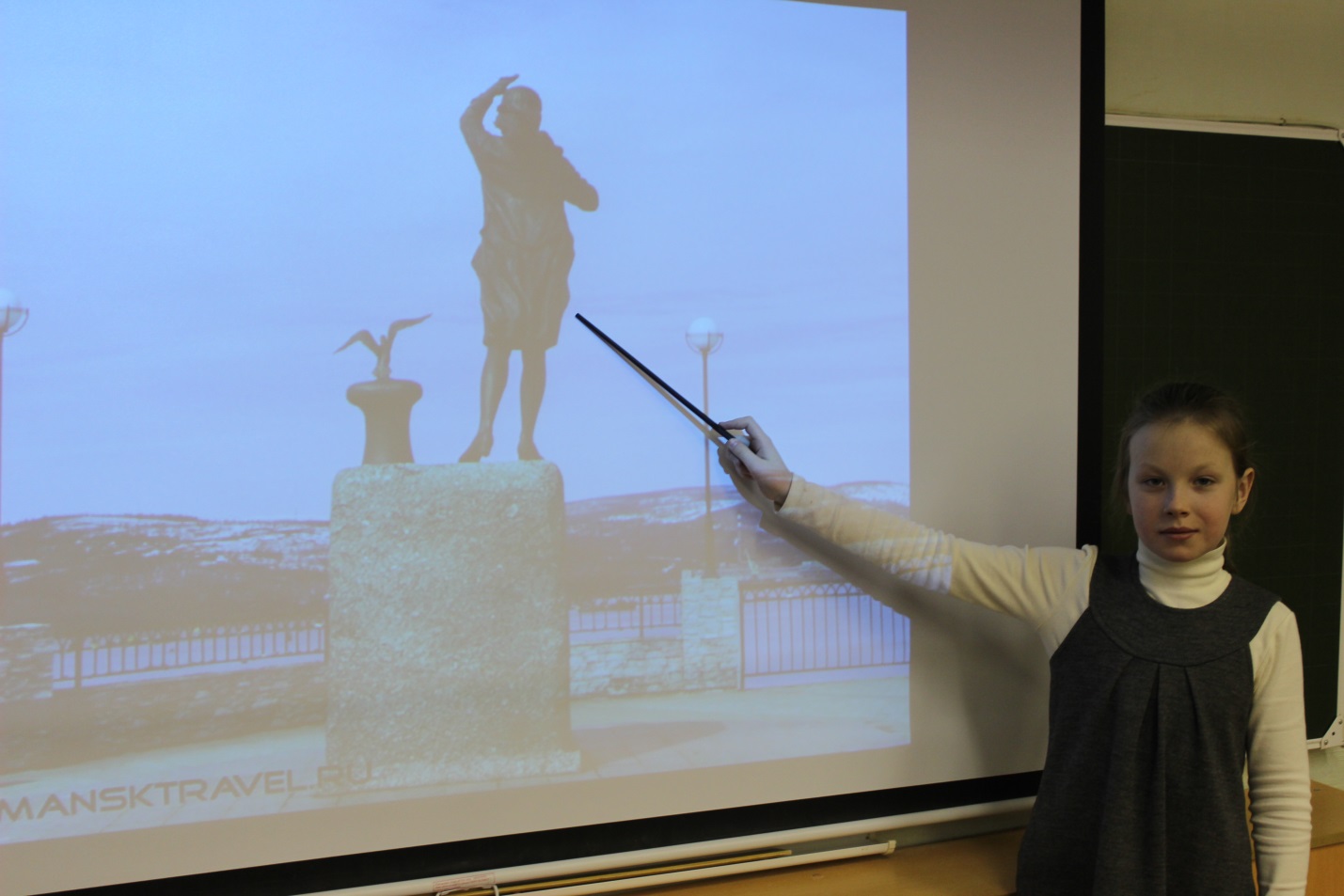 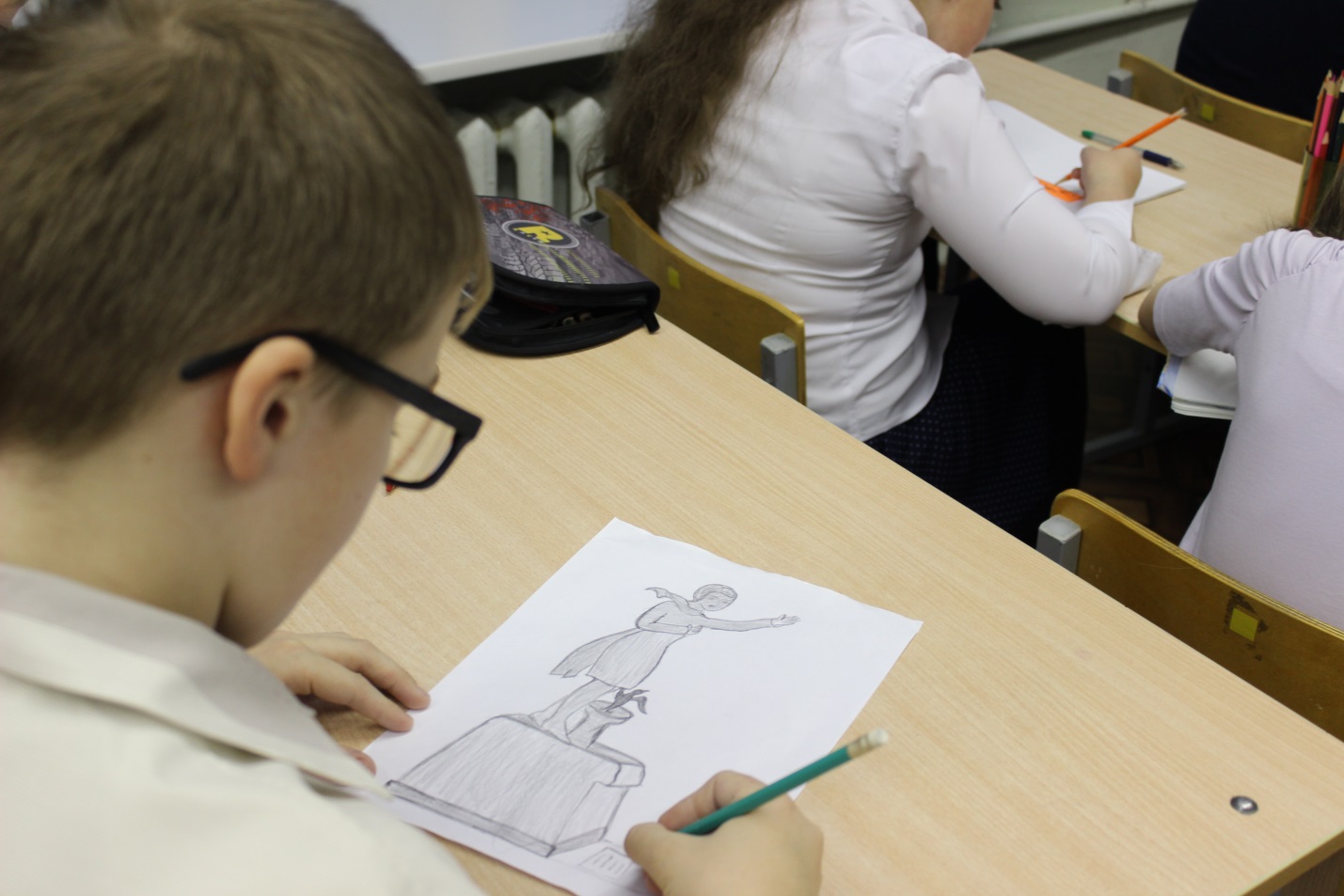 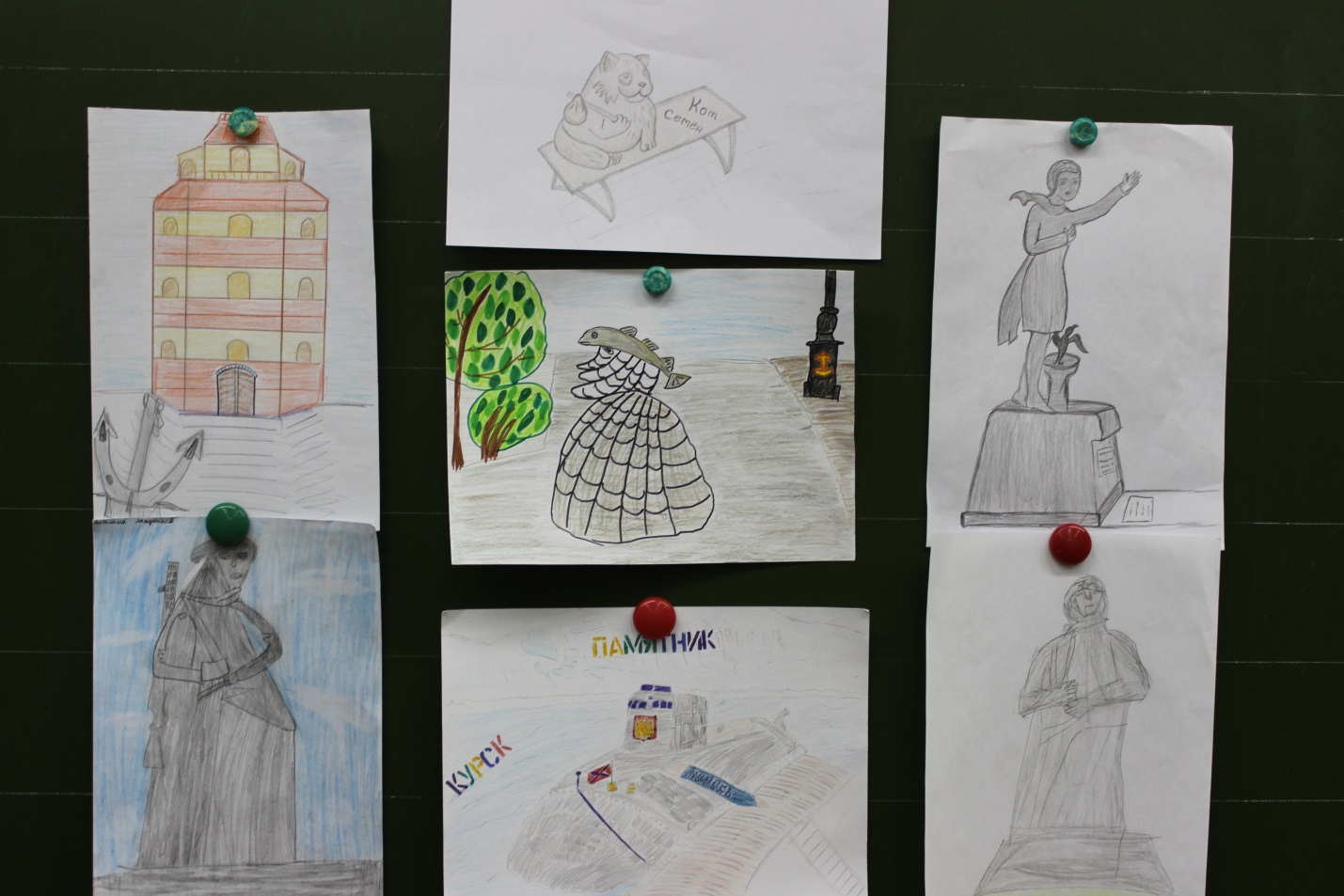 №п/псроки  проведенияназвание мероприятияответственный1.14.09.2015Классный час «Памятники города Мурманска»Балабина И.К.2.12.10.2015Посещение школьной библиотеки. Обзор художественной литературы, посвящённой памятникам города Мурманска.Пашалы Я В.,библиотекарь МБОУ СОШ ЗАТО Видяево3.23.10.2015Консультация для родителей «Для чего нужно знакомить детей с памятниками?»Балабина И.К.,родители4.26.10.2015Просмотр видеоролика открытие памятника «Ждущая»Балабина И.К.,ученица 4 б класса Лупашко Анжелика5.02.11.2015Классный час. Чтение литературы по изучаемой тематике.Балабина И.К.,Пашалы Я.В.,библиотекарь МБОУ СОШ ЗАТО Видяево6.1 раз в неделю  (классный час)Устные сообщения учащихся с использованием электронных презентаций.Балабина И.К.,родители7.20.11.201527.11.2015Творческая мастерскаяБалабина И.К.8.07.12.2015Выставка детских работБалабина И.К.№ п/пПредполагаемые затратыСтоимость в руб. 1.Бумага для печати формата А 4 – 1 пачка 200 руб. 2.Папка с файлами36  руб. 4.Цветные карандаши  - 3 упаковки  Краски – 3 коробки 261 руб.405 руб.ИТОГОИТОГО902 руб.